Администрация городского округа  Дубна  Московской областиУправление народного образованияМуниципальное бюджетное общеобразовательное учреждение«Общеобразовательная школа «Возможность»  для детейс ограниченными возможностями здоровьяг.  Дубны Московской области»(школа «Возможность»)ул. Попова, д. 9, г. Дубна, Московская область, 141980, тел: (496)216-60-60*5120; (496)216-60-60*5121,E-mail: vozm@uni-dubna.ru ОКПО:  13376416, ОГРН:  2085010007223, ИНН:  5010029086, КПП:  501001001Программа воспитания на 2021 -2027 учебный год2021 г1. ОСОБЕННОСТИ ОРГАНИЗУЕМОГО В ШКОЛЕ ВОСПИТАТЕЛЬНОГО ПРОЦЕССАВоспитательная программа школы является неотъемлемой составной частью образовательной программы школы. Проблема социального становления детей с ОВЗ, их оздоровления и успешной адаптации в современном обществе обусловила потребность скоординированной работы всех служб школы с целью формирования системы навыков и умений трудового, нравственно-эстетического, социального поведения учащихся с ограниченными возможностями здоровья. Воспитательный процесс ориентирован на развитие всех сторон личности ребенка с ОВЗ, коррекцию и воссоздание наиболее важных психических функций для успешной социальной реабилитации и интеграции в общество. Школа предоставляет услуги только по адаптированным основным общеобразовательным программам (АООП). Число учащихся по АООП для обучающихся с умственной отсталостью (интеллектуальными нарушениями) преобладает, но также наметился рост учащихся по АООП с ОВЗ. Организация школьной жизни имеет свои особенности, так как учебное заведение имеет две площадки в городе: Отделение Правого берега - ул. Бохинцева, д. 3/1, тел. 8 (496)216-67-67*5121Отделение Левого берега — ул. Октябрьская, д.17, тел. 8 (496)216-67-67*5122Школа работает не на определенный микрорайон, а на весь город и прилегающие к нему населенные пункты. Социальный статус семей учащихся разнообразен: многодетные, малоимущие, полные и неполные, семьи в которых дети находятся под опекой.В школе формируются классы средней наполняемостью от 1 до 14 человек в соответствии с возрастом и программой обучения. Дети, которые по состоянию здоровья не могут посещать школу, обучаются нашими педагогами индивидуально на дому. Это отражается на специфике преподавания и методической работе коллектива школы, с этим связаны трудности составления учебного расписания уроков и внеурочной деятельности.Значимыми партнерами школы являются: Муниципальное бюджетное общеобразовательное учреждение «Средняя общеобразовательная школа № 1 с углубленным изучением отдельных предметов г. Дубны Московской области», в лице Руденко Александра Ивановича; Муниципальное автономное учреждение города Дубны Московской области «Спортивная школа «Дубна» (МАУ «Спортивная школа «Дубна»), в лице Чарыкова Алексея Владимировича; Объединённый институт ядерных исследований (ОИЯИ), Управление социальной инфраструктуры (УСИ) , в лице руководителя Тамонова Андрея Владимировича. Заключены договора об использовании:ресурсов школа № 1 (спортивный зал, прилегающие спортивные раздевалки и спортивный инвентарь) для реализации АДООП физкультурно-спортивной направленности;ресурсов МАУ «Спортивная школа «Дубна» (бассейн, прилегающие раздевалки и душевые, пояса и доски для плавания) для реализации АДООП физкультурно-спортивной направленности;ресурсов Универсальной библиотеки ОИЯИ имени Д.И. Блохинцева для реализации АДООП естественнонаучной направленности.Школа работает в тесном взаимодействии с ОГИБДД по городскому округу Дубна, ОМВД России по городскому округу Дубна и Комиссией по делам несовершеннолетних и защите их прав по городского округа Дубна. Воспитательная программа охватывает весь педагогический процесс, интегрируя учебные занятия во внеурочную жизнь детей, разнообразную деятельность и общение. Планирование воспитательной деятельности в школе осуществляется в виде ключевых комплексных дел, школьных праздников. В общешкольных мероприятиях обязаны участвовать все классные коллективы. Кроме общешкольных, в классе планируются собственные классные дела. Актуальность программы. Целесообразность принятия программы воспитательной работы школы обусловлена необходимостью перепроектировать систему воспитательной работы в школе в соответствии с новыми тенденциями гуманизации образования. Идеология программы воспитательной работы школы опирается на следующие концептуальные положения: − успешность учащихся – необходимое условие психологического благополучия школьников, основа их здоровья − успешность школьников – необходимое условие включения учащихся в деятельность − успешность ребенка – необходимое условие социализации человека, развития духовно-ценностной ориентации; − успешность воспитанника как социально-психологический механизм воспитания связана с опорой на вчерашний успех, с переживанием успешности сегодня, ожиданием, прогнозированием, проектированием; - успешность – гуманистический стиль взаимоотношений педагога и учащегося, общения подростков друг с другом, учителей друг с другом; − успешность школьника – результат реальных достижений учащегося в различных видах деятельности (спорте, творчестве, труде и др.), а успех – способ самоутверждения, самовыражения; − успешность – контекст культуры школы, норма полноценной жизни ребенка, школа выступает для ребенка первой и основной моделью социального мира, моделью мира успеха или неуспеха; − успешность – это атрибут ученика, и учителя, как отдельной личности, так и группы, всего школьного сообщества; − успех - это подведение итогов деятельности, основа самооценки, самопознания, мечта о будущем достижении. Процесс воспитания в образовательной организации основывается на следующих принципах взаимодействия педагогов и школьников:- неукоснительное соблюдение законности и прав семьи и ребенка, соблюдения конфиденциальности информации о ребенке и семье, приоритета безопасности ребенка при нахождении в образовательной организации;- ориентир на создание в образовательной организации психологически комфортной среды для каждого ребенка и взрослого, без которой невозможно конструктивное взаимодействие школьников и педагогов; - организация основных совместных дел школьников и педагогов как предмета совместной заботы и взрослых, и детей;- системность, целесообразность и нешаблонность воспитания как условия его эффективности.Основными традициями воспитания в образовательной организации являются следующие: - стержнем годового цикла воспитательной работы школы являются ключевые общешкольные дела (Параспартакиада, Творческий Фестиваль «Мы помним, - мы гордимся», Школьный творческий конкурс «Каждый ребенок талантлив»), через которые осуществляется интеграция воспитательных усилий педагогов;- важной чертой каждого ключевого дела и большинства используемых для воспитания других совместных дел педагогов и школьников является коллективная разработка, коллективное планирование, коллективное проведение и коллективный анализ их результатов;- в школе создаются такие условия, при которых по мере взросления ребенка увеличивается и его роль в совместных делах (от пассивного наблюдателя до активного участника или организатора);- в проведении общешкольных дел отсутствует соревновательность между классами, поощряется конструктивное межклассное и межвозрастное взаимодействие школьников, а также их социальная активность; - педагоги школы ориентированы на формирование коллективов в рамках школьных классов, кружков, студий, секций и иных детских объединений, на установление в них доброжелательных и товарищеских взаимоотношений;- ключевой фигурой воспитания в школе является классный руководитель, использующий оригинальные воспитательные находки и реализующий по отношению к детям защитную, личностно развивающую, организационную, посредническую (в разрешении конфликтов) функции.2. ЦЕЛЬ И ЗАДАЧИ ВОСПИТАНИЯСовременный национальный воспитательный идеал – это высоконравственный, творческий, компетентный гражданин России, принимающий судьбу Отечества как свою личную, осознающий ответственность за настоящее и будущее своей страны, укорененный в духовных и культурных традициях многонационального народа Российской Федерации. Исходя из этого воспитательного идеала, а также основываясь на базовых для нашего общества ценностях (таких как семья, труд, отечество, природа, мир, знания, культура, здоровье, человек) формулируется общая цель воспитания в общеобразовательной организации – личностное развитие обучающихся, проявляющееся:в усвоении ими знаний основных норм, которые общество выработало на основе этих ценностей (то есть, в усвоении ими социально значимых знаний); в развитии их позитивных отношений к этим общественным ценностям (то есть в развитии их социально значимых отношений);в приобретении ими соответствующего этим ценностям опыта поведения, опыта применения сформированных знаний и отношений на практике (то есть в приобретении ими опыта осуществления социально значимых дел).Данная цель ориентирует педагогических работников не на обеспечение соответствия личности обучающегося единому уровню воспитанности, а на обеспечение позитивной динамики развития его личности. Конкретизация общей цели воспитания применительно к возрастным особенностям обучающихся позволяет выделить в ней следующие целевые приоритеты, которым необходимо уделять чуть большее внимание на разных уровнях общего образования.1. В воспитании обучающихся младшего школьного возраста (уровень начального общего образования) таким целевым приоритетом является создание благоприятных условий для усвоения обучающимися социально значимых знаний – знаний основных норм и традиций того общества, в котором они живут. Выделение данного приоритета связано с особенностями обучающихся младшего школьного возраста: с их потребностью самоутвердиться в своем новом социальном статусе – статусе обучающегося, то есть научиться соответствовать предъявляемым к носителям данного статуса нормам и принятым традициям поведения. Такого рода нормы и традиции задаются в школе педагогическими работниками и воспринимаются обучающимися именно как нормы и традиции поведения обучающегося. Знание их станет базой для развития социально значимых отношений обучающихся и накопления ими опыта осуществления социально значимых дел и в дальнейшем, в подростковом и юношеском возрасте. К наиболее важным из них относятся следующие:  быть любящим, послушным и отзывчивым сыном (дочерью), братом (сестрой), внуком (внучкой); уважать старших и заботиться о младших членах семьи; выполнять посильную для обучающегося домашнюю работу, помогая старшим;быть трудолюбивым, следуя принципу «делу — время, потехе — час» как в учебных занятиях, так и в домашних делах, доводить начатое дело до конца;знать и любить свою Родину – свой родной дом, двор, улицу, город, село, свою страну; беречь и охранять природу (ухаживать за комнатными растениями в классе 
или дома, заботиться о своих домашних питомцах и, по возможности, о бездомных животных в своем дворе; подкармливать птиц в морозные зимы; не засорять бытовым мусором улицы, леса, водоемы);  проявлять миролюбие – не затевать конфликтов и стремиться решать спорные вопросы, не прибегая к силе; стремиться узнавать что-то новое, проявлять любознательность, ценить знания;быть вежливым и опрятным, скромным и приветливым;соблюдать правила личной гигиены, режим дня, вести здоровый образ жизни; уметь сопереживать, проявлять сострадание к попавшим в беду; стремиться устанавливать хорошие отношения с другими людьми; уметь прощать обиды, защищать слабых, по мере возможности помогать нуждающимся в этом людям; уважительно относиться к людям иной национальной или религиозной принадлежности, иного имущественного положения, людям с ограниченными возможностями здоровья;быть уверенным в себе, открытым и общительным, не стесняться быть в чем-то непохожим на других ребят; уметь ставить перед собой цели и проявлять инициативу, отстаивать свое мнение и действовать самостоятельно, без помощи старших.  Знание обучающимся младших классов данных социальных норм и традиций, понимание важности следования им имеет особое значение для обучающегося этого возраста, поскольку облегчает его вхождение в широкий социальный мир, в открывающуюся ему систему общественных отношений. 2. В воспитании обучающихся подросткового возраста (уровень основного общего образования) таким приоритетом является создание благоприятных условий для развития социально значимых отношений обучающихся, и, прежде всего, ценностных отношений:к семье как главной опоре в жизни человека и источнику его счастья;к труду как основному способу достижения жизненного благополучия человека, залогу его успешного профессионального самоопределения и ощущения уверенности в завтрашнем дне; к своему отечеству, своей малой и большой Родине как месту, в котором человек вырос и познал первые радости и неудачи, которая завещана ему предками и которую нужно оберегать; к природе как источнику жизни на Земле, основе самого ее существования, нуждающейся в защите и постоянном внимании со стороны человека; к миру как главному принципу человеческого общежития, условию крепкой дружбы, налаживания отношений с коллегами по работе в будущем и создания благоприятного микроклимата в своей собственной семье;к знаниям как интеллектуальному ресурсу, обеспечивающему будущее человека, как результату кропотливого, но увлекательного учебного труда; к культуре как духовному богатству общества и важному условию ощущения человеком полноты проживаемой жизни, которое дают ему чтение, музыка, искусство, театр, творческое самовыражение;к здоровью как залогу долгой и активной жизни человека, его хорошего настроения и оптимистичного взгляда на мир;к окружающим людям как безусловной и абсолютной ценности, как равноправным социальным партнерам, с которыми необходимо выстраивать доброжелательные и взаимоподдерживающие отношения, дающие человеку радость общения и позволяющие избегать чувства одиночества;к самим себе как хозяевам своей судьбы, самоопределяющимся и самореализующимся личностям, отвечающим за свое собственное будущее. Данный ценностный аспект человеческой жизни чрезвычайно важен для личностного развития обучающегося, так как именно ценности во многом определяют его жизненные цели, его поступки, его повседневную жизнь. Выделение данного приоритета в воспитании обучающихся, обучающихся на ступени основного общего образования, связано с особенностями обучающихся подросткового возраста: с их стремлением утвердить себя как личность в системе отношений, свойственных взрослому миру. В этом возрасте особую значимость для обучающихся приобретает становление их собственной жизненной позиции, собственных ценностных ориентаций. Подростковый возраст – наиболее удачный возраст для развития социально значимых отношений обучающихся.Выделение в общей цели воспитания целевых приоритетов, связанных 
с возрастными особенностями воспитанников, не означает игнорирования других составляющих общей цели воспитания. Достижению поставленной цели воспитания обучающихся будет способствовать решение следующих основных задач: реализовывать воспитательные возможности общешкольных ключевых дел, поддерживать традиции их коллективного планирования, организации, проведения и анализа в школьном сообществе;реализовывать потенциал классного руководства в воспитании обучающихся, поддерживать активное участие классных сообществ в жизни школы;вовлекать обучающихся в кружки, секции, клубы, студии и иные объединения, работающие по школьным программам внеурочной деятельности, реализовывать их воспитательные возможности;использовать в воспитании обучающихся возможности школьного урока, поддерживать использование на уроках интерактивных форм занятий с обучающимися; организовывать для обучающихся экскурсии, экспедиции, походы и реализовывать их воспитательный потенциал;организовывать профориентационную работу с обучающимися;организовать работу школьных медиа, реализовывать их воспитательный потенциал; развивать предметно-эстетическую среду школы и реализовывать ее воспитательные возможности;организовать работу с семьями обучающихся, их родителями или законными представителями, направленную на совместное решение проблем личностного развития обучающихся.Планомерная реализация поставленных задач направлена на организацию в школе интересной и событийно насыщенной жизни обучающихся и педагогических работников, что станет эффективным способом профилактики антисоциального поведения обучающихся.3. ВИДЫ, ФОРМЫ И СОДЕРЖАНИЕ ДЕЯТЕЛЬНОСТИПрактическая реализация цели и задач воспитания осуществляется в рамках следующих направлений воспитательной работы школы. Каждое из них представлено в соответствующем модуле.3.1. Модуль «Ключевые общешкольные дела»Ключевые дела – это главные традиционные общешкольные дела, в которых принимает участие большая часть обучающихся и которые обязательно планируются, готовятся, проводятся и анализируются совместно педагогическими работниками и обучающимися. Ключевые дела обеспечивают включенность в них большого числа обучающихся и взрослых, способствуют интенсификации их общения, ставят их в ответственную позицию к происходящему в школе. Введение ключевых дел в жизнь школы помогает преодолеть мероприятийный характер воспитания, сводящийся к набору мероприятий, организуемых педагогическими работниками для обучающихся. Для этого в образовательной организации используются следующие формы работы: На внешкольном уровне:социальные проекты – ежегодные совместно разрабатываемые и реализуемые школьниками и педагогами комплексы дел (благотворительной, экологической, патриотической, трудовой направленности), ориентированные на преобразование окружающего школу социума. проводимые для жителей города и организуемые совместно с семьями учащихся спортивные состязания, праздники, фестивали, представления, которые открывают возможности для творческой самореализации школьников и включают их в деятельную заботу об окружающих. участие во всероссийских акциях, посвященных значимым отечественным и международным событиям.На уровне образовательной организации:общешкольные праздники – ежегодно проводимые творческие (театрализованные, музыкальные, литературные и т.п.) дела, связанные со значимыми для обучающихся и педагогических работников знаменательными датами и в которых участвуют все классы школы;торжественные ритуалы посвящения в первоклассники на торжественной линейке первого сентября и в пятиклассники на торжественной линейке посвященной последнему звонку ежегодно. Символизирующие переход обучающихся на следующую ступень образования, приобретение ими новых социальных статусов в школе и развивающие школьную идентичность обучающихся;церемонии награждения (по итогам года) обучающихся и педагогических работников за активное участие в жизни школы, защиту чести школы в конкурсах, соревнованиях, олимпиадах, значительный вклад в развитие школы. участие школьных классов в реализации общешкольных ключевых дел:Фестивале «За здоровый и безопасный образ жизни». Включающим в себя конкурсы детских работ различной направленности, выступление агитбригат, участие в акции «Здоровье – твоё богатство»; Параспартакиаде;Фестивале «Мы помним! Мы гордимся!». Включающим, в себя конкурсы детских работ различной направленности, выступление чтецов, певцов, литературно-музыкальные композиции;проведение в рамках класса итогового анализа обучающимися общешкольных ключевых дел.На уровне обучающихся:вовлечение обучающихся в ключевые дела школы в одной из возможных для них ролей: сценаристов, постановщиков, исполнителей, ведущих, декораторов, музыкальных редакторов, корреспондентов, ответственных за костюмы и оборудование, ответственных за приглашение и встречу гостей и т.п.);индивидуальная помощь обучающемуся (при необходимости) в освоении навыков подготовки, проведения и анализа ключевых дел;наблюдение за поведением обучающегося в ситуациях подготовки, проведения и анализа ключевых дел, за его отношениями со сверстниками, старшими и младшими обучающимися, с педагогическими работниками и другими взрослыми;при необходимости коррекция поведения, обучающегося через частные беседы с ним, через включение его в совместную работу с другими обучающимися, которые могли бы стать хорошим примером для обучающегося, через предложение взять в следующем ключевом деле на себя роль ответственного за тот или иной фрагмент общей работы. 3.2. Модуль «Классное руководство»Осуществляя работу с классом, педагогический работник (классный руководитель, тьютор) организует работу с коллективом класса; индивидуальную работу с обучающимися вверенного ему класса; работу с учителями-предметниками в данном классе; работу с родителями обучающихся или их законными представителями Работа с классным коллективом:инициирование и поддержка участия класса в общешкольных ключевых делах, оказание необходимой помощи обучающимся в их подготовке, проведении и анализе;организация интересных и полезных для личностного развития обучающегося, совместных дел с обучающимися вверенного ему класса (познавательной, трудовой, спортивно-оздоровительной, духовно-нравственной, творческой, профориентационной направленности), позволяющие с одной стороны, – вовлечь в них обучающихся с самыми разными потребностями и тем самым дать им возможность самореализоваться в них, а с другой, – установить и упрочить доверительные отношения с обучающимися класса, стать для них значимым взрослым, задающим образцы поведения в обществе. проведение классных часов как часов плодотворного и доверительного общения педагогического работника и обучающихся, основанных на принципах уважительного отношения к личности обучающегося, поддержки активной позиции каждого обучающегося в беседе, предоставления обучающимся возможности обсуждения и принятия решений по обсуждаемой проблеме, создания благоприятной среды для общения. сплочение коллектива класса через: игры и тренинги на сплочение и командообразование; однодневные и многодневные походы и экскурсии, организуемые классными руководителями и родителями; празднования в классе дней рождения обучающихся, включающие в себя подготовленные ученическими микрогруппами поздравления, сюрпризы, творческие подарки и розыгрыши; регулярные внутриклассные «огоньки» и вечера, дающие каждому обучающемуся возможность рефлексии собственного участия в жизни класса. выработка совместно с обучающимися законов класса, помогающих обучающимся освоить нормы и правила общения, которым они должны следовать в школе. Индивидуальная работа с обучающимися:изучение особенностей личностного развития обучающихся класса через наблюдение за поведением обучающихся в их повседневной жизни, в специально создаваемых педагогических ситуациях, в играх, погружающих обучающегося в мир человеческих отношений, в организуемых педагогическим работником беседах по тем или иным нравственным проблемам; результаты наблюдения сверяются с результатами бесед классного руководителя с родителями обучающихся, учителями-предметниками, а также (при необходимости) – со школьным психологом; поддержка обучающегося в решении важных для него жизненных проблем (налаживание взаимоотношений с одноклассниками или педагогическими работниками, выбор профессии и дальнейшего трудоустройства, успеваемость и т.п.), когда каждая проблема трансформируется классным руководителем в задачу для обучающегося, которую они совместно стараются решить; коррекция поведения обучающегося через частные беседы с ним, его родителями или законными представителями, с другими обучающимися класса; через включение в проводимые школьным психологом тренинги общения; через предложение взять на себя ответственность за то или иное поручение в классе.Работа с учителями-предметниками в классе:регулярные консультации классного руководителя с учителями-предметниками, направленные на формирование единства мнений и требований педагогических работников по ключевым вопросам воспитания, на предупреждение и разрешение конфликтов между учителями-предметниками и обучающимися;проведение мини-педсоветов, направленных на решение конкретных проблем класса и интеграцию воспитательных влияний на обучающихся;привлечение учителей-предметников к участию во внутриклассных делах, дающих педагогическим работникам возможность лучше узнавать и понимать своих обучающихся, увидев их в иной, отличной от учебной, обстановке;привлечение учителей-предметников к участию в родительских собраниях класса для объединения усилий в деле обучения и воспитания обучающихся.Работа с родителями обучающихся или их законными представителями:регулярное информирование родителей о школьных успехах и проблемах их обучающихся, о жизни класса в целом;помощь родителям обучающихся или их законным представителям в регулировании отношений между ними, администрацией школы и учителями-предметниками; организация родительских собраний, происходящих в режиме обсуждения наиболее острых проблем обучения и воспитания обучающихся;создание и организация работы родительских комитетов классов, участвующих в управлении образовательной организацией и решении вопросов воспитания и обучения их обучающихся;привлечение членов семей обучающихся к организации и проведению дел класса.Модуль 3.3. «Курсы внеурочной деятельности»Внеурочная деятельность в школе носит коррекционную направленность. Все ученики школы получают коррекционную помощь в обучении. Учеба ведется в щадящем режиме: рабочие программы обучения составляются с учетом индивидуальных особенностей детей, объем недельной образовательной нагрузки приближен к нормам индивидуального надомного обучения, максимально допустимая нагрузка в академических часах никогда не превышается. Расписание учебных занятий составляется с учетом нормативов СанПина и пожеланий родителей. В школе работают учитель-логопед, восемь учителей имеют дефектологическое, судропедагогическое или логопедическое образование, что позволяет им применять специальные и инновационные методы в обучении и воспитании учащихся. На коррекционных уроках происходит вовлечение обучающихся в интересную и полезную для них деятельность, которая предоставит им возможность самореализоваться в ней, приобрести социально значимые знания, развить в себе важные для своего личностного развития социально значимые отношения, получить опыт участия в социально значимых делах.К коррекционным курсам относятся: сенсорное развитие, предметно-практическая деятельность, двигательное развитие, альтернативная коммуникация.3.4. Модуль «Школьный урок»Реализация педагогическими работниками воспитательного потенциала урока предполагает следующее: установление доверительных отношений между педагогическим работником и его обучающимися, способствующих позитивному восприятию обучающимися требований и просьб педагогического работника, привлечению их внимания к обсуждаемой на уроке информации, активизации их познавательной деятельности;побуждение обучающихся соблюдать на уроке общепринятые нормы поведения, правила общения со старшими (педагогическими работниками) и сверстниками (обучающимися), принципы учебной дисциплины и самоорганизации; привлечение внимания обучающихся к ценностному аспекту изучаемых на уроках явлений, организация их работы с получаемой на уроке социально значимой информацией – инициирование ее обсуждения, высказывания обучающимися своего мнения по ее поводу, выработки своего к ней отношения; использование воспитательных возможностей содержания учебного предмета через демонстрацию обучающимся примеров ответственного, гражданского поведения, проявления человеколюбия и добросердечности, через подбор соответствующих текстов для чтения, задач для решения, проблемных ситуаций для обсуждения в классе;применение на уроке интерактивных форм работы с обучающимися: интеллектуальных игр, стимулирующих познавательную мотивацию обучающихся; дискуссий, которые дают обучающимся возможность приобрести опыт ведения конструктивного диалога; групповой работы или работы в парах, которые учат обучающихся командной работе и взаимодействию с другими обучающимися;  включение в урок игровых процедур, которые помогают поддержать мотивацию обучающихся к получению знаний, налаживанию позитивных межличностных отношений в классе, помогают установлению доброжелательной атмосферы во время урока; инициирование и поддержка исследовательской деятельности обучающихся в рамках реализации ими индивидуальных и групповых исследовательских проектов, что даст обучающимся возможность приобрести навык самостоятельного решения теоретической проблемы, навык генерирования и оформления собственных идей, навык уважительного отношения к чужим идеям, оформленным в работах других исследователей, навык публичного выступления перед аудиторией, аргументирования и отстаивания своей точки зрения.Модуль 3.5. «Экскурсии, экспедиции, походы»Экскурсии, экспедиции, походы помогают обучающемуся расширить свой кругозор, получить новые знания об окружающей его социальной, культурной, природной среде, научиться уважительно и бережно относиться к ней, приобрести важный опыт социально одобряемого поведения в различных внешкольных ситуациях. На экскурсиях, в экспедициях, в походах создаются благоприятные условия для воспитания у обучающихся самостоятельности и ответственности, формирования у них навыков самообслуживающего труда, преодоления их инфантильных и эгоистических наклонностей, обучения рациональному использованию своего времени, сил, имущества. Эти воспитательные возможности реализуются в рамках следующих видов и форм деятельности:В течение учебного года пешие прогулки, экскурсии, организуемые в школе заместителем директора по воспитательной работе. А также в отдельных классах организуемые их классными руководителями и родителями обучающихся: в музей, в библиотеку, в храм, на предприятие, на природу (проводятся как интерактивные занятия с распределением среди обучающихся ролей и соответствующих им заданий, например: «фотографов», «разведчиков», «гидов», «корреспондентов», «оформителей»);Однодневные походы, организуемые совместно с организациями, реализующими дополнительные общеразвивающие программы и осуществляемые с обязательным привлечением обучающихся к коллективному планированию (разработка маршрута, расчет времени до места возможных остановки), коллективной организации (подготовка необходимого снаряжения и питания), коллективному проведению (распределение среди обучающихся основных видов работ и соответствующих им ответственных должностей), коллективному анализу туристского путешествия (по возвращению домой).3.6. Модуль «Профориентация»Совместная деятельность педагогических работников и обучающихся по направлению «профориентация» включает в себя профессиональное просвещение обучающихся; диагностику и консультирование по проблемам профориентации, организацию профессиональных проб обучающихся. Задача совместной деятельности педагогического работника и обучающегося – подготовить обучающегося к осознанному выбору своей будущей профессиональной деятельности. Создавая профориентационно значимые проблемные ситуации, формирующие готовность обучающегося к выбору, педагогический работник актуализирует его профессиональное самоопределение, позитивный взгляд на труд в постиндустриальном мире, охватывающий не только профессиональную, но и внепрофессиональную составляющие такой деятельности. Эта работа осуществляется через: профориентационные игры: симуляции, деловые игры, квесты, решение кейсов (ситуаций, в которых необходимо принять решение, занять определенную позицию), расширяющие знания обучающихся о типах профессий, о способах выбора профессий, о достоинствах и недостатках той или иной интересной обучающимся профессиональной деятельности;экскурсии на предприятия города, дающие обучающимся начальные представления о существующих профессиях и условиях работы людей, представляющих эти профессии;неделю профильного труда и творчества проводимую в школе, участие в мастер-классах, посещение открытых уроков;индивидуальные консультации психолога для обучающихся и их родителей (законных представителей) по вопросам склонностей, способностей, дарований и иных индивидуальных особенностей обучающихся, которые могут иметь значение в процессе выбора ими профессии;освоение обучающимися основ профессии в рамках уроков профильного труда включенных в основную образовательную программу школы, или в рамках курсов дополнительного образования.  3.7. Модуль «Школьные медиа»Цель школьных медиа (совместно создаваемых обучающимися и педагогическими работниками средств распространения текстовой, аудио и видео информации) – развитие коммуникативной культуры обучающихся, формирование навыков общения и сотрудничества, поддержка творческой самореализации обучающихся. Воспитательный потенциал школьных медиа реализуется в рамках следующих видов и форм деятельности:Выпуск школьной газеты. Обучение учащихся школы адекватно использовать и воспринимать устную и письменную речь, одна из важнейших задач школы. Важное место в этой работе отводится словарной работе, составлению связных высказываний и текстов, умению применять на практике полученные знания и эффективно ими пользоваться. Конечной целью обучения языку является владение литературным русским языком в устной и письменной формах для общения в различных ситуациях и развития личности. Выпуск школьной газеты позволяет развивать и закреплять у учащихся нашей школы навыки владения литературным русским языком в устной и письменной формах. Школьная газета выпускается учащимися начального и общего образования. Учащиеся начальной школы выпускают газеты – поздравления, освещают календарные праздники. Учащимися общего образования на страницах газеты размещаются материалы которые могут быть интересны обучающимся: Репортажи о проходивших в школе конкурсах, школьных мероприятий, школьных праздников, фестивалей.Значимые календарные даты.Материалы, приуроченные к определенной дате из серии «Это – интересно!».3.8. Модуль «Организация предметно-эстетической среды»Окружающая обучающегося предметно-эстетическая среда школы, при условии ее грамотной организации, обогащает внутренний мир обучающегося, способствует формированию у него чувства вкуса и стиля, создает атмосферу психологического комфорта, поднимает настроение, предупреждает стрессовые ситуации, способствует позитивному восприятию обучающимся школы. Воспитывающее влияние на обучающегося осуществляется через такие формы работы с предметно-эстетической средой школы как: оформление интерьера школьных помещений (вестибюля, коридоров, рекреаций, залов, лестничных пролетов и т.п.) и их периодическая переориентация, которая может служить хорошим средством разрушения негативных установок обучающихся на учебные и внеучебные занятия;размещение на стенах школы регулярно сменяемых экспозиций: творческих работ обучающихся, позволяющих им реализовать свой творческий потенциал, а также знакомящих их с работами друг друга; картин определенного художественного стиля, знакомящего обучающихся с разнообразием эстетического осмысления мира; фотоотчетов об интересных событиях, происходящих в школе (проведенных ключевых делах, интересных экскурсиях, походах, встречах с интересными людьми и т.п.);создание и поддержание в рабочем состоянии в вестибюле школы стеллажей свободного книгообмена, на которые желающие обучающиеся, родители и педагогические работники могут выставлять для общего пользования свои книги, а также брать с них для чтения любые другие;благоустройство классных кабинетов, осуществляемое классными руководителями вместе с обучающимся и своих классов, позволяющее обучающимся проявить свои фантазию и творческие способности, создающее повод для длительного общения классного руководителя со своими обучающимися;событийный дизайн – оформление пространства проведения конкретных школьных событий (праздников, церемоний, торжественных линеек, творческих вечеров, выставок, собраний, конференций и т.п.); популяризация особой школьной символики (флаг школы, гимн школы, эмблема школы, логотип, и т.п.), используемой как в школьной повседневности, так и в торжественные моменты жизни образовательной организации – во время праздников, торжественных церемоний, ключевых общешкольных дел и иных происходящих в жизни школы знаковых событий;акцентирование внимания обучающихся посредством элементов предметно-эстетической среды (стенды, плакаты, инсталляции) на важных для воспитания ценностях школы, ее традициях, правилах.3.9. Модуль «Работа с родителями»Работа с родителями или законными представителями обучающихся осуществляется для более эффективного достижения цели воспитания, которое обеспечивается согласованием позиций семьи и школы в данном вопросе. Работа с родителями или законными представителями обучающихся осуществляется в рамках следующих видов и форм деятельности: На групповом уровне: Общешкольный родительский комитет и попечительский совет школы, участвующие в управлении образовательной организацией и решении вопросов воспитания и социализации их обучающихся;семинары, круглые столы с приглашением специалистов;родительские дни, во время которых родители могут посещать школьные уроки и внеурочные занятия для получения представления о ходе учебно-воспитательного процесса в школе;общешкольные родительские собрания, происходящие в режиме обсуждения наиболее острых проблем обучения и воспитания обучающихся;родительские форумы при школьном интернет-сайте, на которых обсуждаются интересующие родителей вопросы, а также осуществляются виртуальные консультации психологов и педагогических работников.   На индивидуальном уровне:работа специалистов по запросу родителей для решения острых конфликтных ситуаций;участие родителей в педагогических консилиумах, собираемых в случае возникновения острых проблем, связанных с обучением и воспитанием конкретного обучающегося;помощь со стороны родителей в подготовке и проведении общешкольных и внутриклассных мероприятий воспитательной направленности;индивидуальное консультирование c целью координации воспитательных усилий педагогических работников и родителей.4. ОСНОВНЫЕ НАПРАВЛЕНИЯ САМОАНАЛИЗА 
ВОСПИТАТЕЛЬНОЙ РАБОТЫСамоанализ организуемой в школе воспитательной работы осуществляется по выбранным самой школой направлениям и проводится с целью выявления основных проблем школьного воспитания и последующего их решения. Самоанализ осуществляется ежегодно силами самой образовательной организации. Основными принципами, на основе которых осуществляется самоанализ воспитательной работы в школе, являются:принцип гуманистической направленности осуществляемого анализа, ориентирующий экспертов на уважительное отношение как к воспитанникам, так и к педагогическим работникам, реализующим воспитательный процесс; принцип приоритета анализа сущностных сторон воспитания, ориентирующий экспертов на изучение не количественных его показателей, а качественных – таких как содержание и разнообразие деятельности, характер общения и отношений между обучающимися  и педагогическими работниками;  принцип развивающего характера осуществляемого анализа, ориентирующий экспертов на использование его результатов для совершенствования воспитательной деятельности педагогических работников: грамотной постановки ими цели и задач воспитания, умелого планирования своей воспитательной работы, адекватного подбора видов, форм и содержания их совместной с обучающимися деятельности;принцип разделенной ответственности за результаты личностного развития обучающихся, ориентирующий экспертов на понимание того, что личностное развитие обучающихся – это результат как социального воспитания (в котором школа участвует наряду с другими социальными институтами), так и стихийной социализации и саморазвития обучающихся.Основными направлениями анализа организуемого в школе воспитательного процесса могут быть следующие.1. Результаты воспитания, социализации и саморазвития обучающихся. Критерием, на основе которого осуществляется данный анализ, является динамика личностного развития обучающихся каждого класса. Осуществляется анализ классными руководителями совместно с заместителем директора по воспитательной работе с последующим обсуждением его результатов на заседании методического объединения классных руководителей или педагогическом совете школы.Способом получения информации о результатах воспитания, социализации и саморазвития обучающихся является педагогическое наблюдение. Внимание педагогических работников сосредотачивается на следующих вопросах: какие прежде существовавшие проблемы личностного развития обучающихся удалось решить за минувший учебный год; какие проблемы решить не удалось и почему; какие новые проблемы появились, над чем далее предстоит работать педагогическому коллективу.2. Состояние организуемой в школе совместной деятельности обучающихся и взрослых.Критерием, на основе которого осуществляется данный анализ, является наличие в школе интересной, событийно насыщенной и личностно развивающей совместной деятельности обучающихся и взрослых. Осуществляется анализ заместителем директора по воспитательной работе, классными руководителями и родителями, хорошо знакомыми с деятельностью школы. Способами получения информации о состоянии организуемой в школе совместной деятельности обучающихся и педагогических работников могут быть беседы с обучающимися и их родителями, педагогическими работниками, лидерами ученического самоуправления, при необходимости – их анкетирование. Полученные результаты обсуждаются на заседании методического объединения классных руководителей или педагогическом совете школы.Внимание при этом сосредотачивается на вопросах, связанных с:качеством проводимых общешкольных ключевых дел;качеством совместной деятельности классных руководителей и их классов;качеством организуемой в школе внеурочной деятельности;качеством реализации личностно развивающего потенциала школьных уроков;качеством проводимых в школе экскурсий, экспедиций, походов; качеством профориентационной работы школы;качеством работы школьных медиа;качеством организации предметно-эстетической среды школы;качеством взаимодействия школы и семей обучающихся.Итогом самоанализа организуемой в школе воспитательной работы является перечень выявленных проблем, над которыми предстоит работать педагогическому коллективу.Приложение №1Календарный план воспитательной работы для учащихся начального общего образования.Приложение №2Календарный план воспитательной работы для обучающихсяосновного общего образования.Согласовано на заседании Педагогического советаПротокол №_6_от_21.04.2021 г.      УтверждаюДиректор ___________ Смирнова В.А.Приказ № 26-1 / 01-09 от 28.04.21 г. 1.Модуль «Ключевые общешкольные дела»1.Модуль «Ключевые общешкольные дела»1.Модуль «Ключевые общешкольные дела»1.Модуль «Ключевые общешкольные дела»Дела, события, мероприятияКлассыСрокиОтветственные1.Внешкольный уровень1.Внешкольный уровень1.Внешкольный уровень1.Внешкольный уровеньУчастие в городских, областных, Всероссийских конкурсах разной направленности.1-4В течение годаУчителя-предметники, классные руководители, руководители АДООП физкультурно-спортивной и естественнонаучной направленности.Участие в акции «Здоровье – твое богатство»1-41 раз в кварталЗаместитель директора по ВР Егорова О.В.,руководитель АДООП физкультурно-спортивной направленности Крупская Е.М.,руководители профилактических программ, учителя школы, родительское сообщество.Участие в проекте Экошкола (сбор макулатуры)1-4октябрьЗаместитель директора по ВР Егорова О.В., классные руководители.Воспитательные мероприятия, в рамках Дня солидарности в борьбе с терроризмом, Дня героев Отечества, Днями воинской славы, Дня памяти жертв Чернобыльской аварии , Вахты Памяти  и др.1-4В течение годаЗаместитель директора по ВР Егорова О.В., классные руководители.Всероссийский урок безопасности школьников в сети Интернет.1-4октябрьКлассные руководителиПараспартакиада1-4Февраль-апрельЗаместитель директора по ВР Егорова О.В.,руководитель АДООП физкультурно-спортивной направленности Крупская Е.М.Проведение акции «Георгиевская ленточка», «День Победы»1-4майЗаместитель директора по ВР Егорова О.В.Классные руководителиАкция «Засветись!»1-41 раз в четвертьКлассные руководители2.Школьный уровень.2.Школьный уровень.2.Школьный уровень.2.Школьный уровень.Контроль за организацией всеобуча.Контроль посещаемости занятий (ежедневный, еженедельныйежемесячный)В течении годаМакарова С.А, Егорова О.В. Чайкина Л.В.Торжественная общешкольная линейка, посвященная празднованию Дня знаний.1-41 сентябряЗаместитель директора по ВР Егорова О.В., педагоги дополнительного образования, классные руководители, творческие группы учащихсяМесячник  безопасности1-4сентябрьЗаместитель директора по ВР Егорова О.В, классные руководители.День здоровья – Веселые старты1-4сентябрьЗаместитель директора по ВР Егорова О.В, классные руководители, учителя предметники, родительское сообщество.Праздник «Посвящение первоклассников в пешеходы» 1 классысентябрьЗаместитель директора по ВР Егорова О.В., классные руководители.Фестиваль «За здоровый и безопасный образ жизни»1-4Октябрь - ноябрьЗаместитель директора по ВР Егорова О.В.,руководитель АДООП физкультурно-спортивной направленности Крупская Е.М.Руководители профилактических программ.Месячник правовых знаний1-4Ноябрь - декабрьЗаместитель директора по ВР Егорова О.В., социальный педагог, классные руководители, инспектора ПДН Праздник «День героев Отечества»1-4декабрьЗаместитель директора по ВР Егорова О.В., классные руководителиНовогодние представления1-4декабрьЗаместитель директора по ВР Егорова О.В., классные руководители.Праздник «День защитника Отечества»1-4февральЗаместитель директора по ВР Егорова О.В., классные руководители.Фольклорный праздник «Широкая Масленица»1-4мартЗаместитель директора по ВР Егорова О.В., классные руководители.Общешкольный проект «Декада наук»1-4Февраль-апрельЗаместитель директора по ВР Егорова О.В., Заместитель директора по УВР Макарова С.А., учителя  предметники, классные руководители.Школьный творческий конкурс «Каждый ребенок талантлив»1-4Февраль-апрельЗаместитель директора по ВР Егорова О.В., Заместитель директора по УВР Макарова С.А., учителя  предметники, классные руководители.Проект «Осторожно, огонь!»4 классыапрельЗаместитель директора по ВР Егорова О.В., Заместитель директора по УВР Макарова С.А., классные руководители.Фестиваль «Мы помним! Мы гордимся!»1-4майЗаместитель директора по ВР, учителя  предметники, классные руководители.Переводная линейка – ритуал посвящения в пятиклассники.4 классымайЗаместитель директора по ВР, учителя  предметники, классные руководители, родительское сообщество.Переводные линейки.1-3 классымайЗаместитель директора по ВР, учителя  предметники, классные руководители.3.Уровень класса.3.Уровень класса.3.Уровень класса.3.Уровень класса.Праздник «День летнего именинника».1-4сентябрьКлассные руководителиКлассные часы «Урок Мира и Добра», посвященные Дню Знаний1-41 сентябряклассные руководителиВоспитательные мероприятия в соответствии с Календарем образовательных событий, приуроченных к государственным и национальным праздникам Российской Федерации, памятным датам и событиям российской истории и культуры1-4В течение годаКлассные руководители, ученическое самоуправление, родительские комитетыПраздник «День осеннего именинника».1-4Октябрь-ноябрьКлассные руководителиНовогодние праздничные огоньки1-4декабрьКлассные руководители, родительские комитетыПраздник «День зимнего именинника».1-4сентябрьКлассные руководителиПраздник «День весеннего именинника».1-4сентябрьКлассные руководители2. Модуль «Классное руководство»2. Модуль «Классное руководство»2. Модуль «Классное руководство»2. Модуль «Классное руководство»2. Модуль «Классное руководство»ДелаКлассыКлассыСрокиОтветственные1.Работа с классным коллективом1.Работа с классным коллективом1.Работа с классным коллективом1.Работа с классным коллективом1.Работа с классным коллективомСоставление и корректировка социального паспорта класса(карточки учета)Составление и корректировка социального паспорта класса(карточки учета)1-4СентябрьЯнварьмайКлассные руководители, социальный педагог Чайкина Л.В.Составление плана воспитательной работы с классом. Организация на базе класса внутри классных «огоньков» и вечеров.Коррекция плана воспитательной работы на новую четвертьСоставление плана воспитательной работы с классом. Организация на базе класса внутри классных «огоньков» и вечеров.Коррекция плана воспитательной работы на новую четверть1-4СентябрьВ течение года1 раз в четвертьКлассные руководители.Оформление личных дел учащихсяОформление личных дел учащихся1-41 раз в годКлассные руководителиИнициирование и поддержка участия класса в общешкольных ключевых делах, оказание необходимой помощи детям в их подготовкеИнициирование и поддержка участия класса в общешкольных ключевых делах, оказание необходимой помощи детям в их подготовке1-4По плануКлассные руководители,родительская общественностьПразднования в классе дней рождения детей. Праздники «Дни осеннего, зимнего, весеннего и летнего именинника»Празднования в классе дней рождения детей. Праздники «Дни осеннего, зимнего, весеннего и летнего именинника»1-4По плануКлассные руководители,родительская общественностьПроведение классных часовПроведение классных часов1-41 раз в неделюКлассные руководителиАнализ выполнения плана воспитательной работы за четверть, состояния успеваемости и уровня воспитанности учащихсяАнализ выполнения плана воспитательной работы за четверть, состояния успеваемости и уровня воспитанности учащихся1-41 раз в четвертьКлассные руководителипедагог-психолог, педагоги-предметникиОрганизация интересных и полезных для личностного развития ребенка совместных дел с учащимися класса познавательной, трудовой, спортивно-оздоровительной, духовно-нравственной, творческой, профориентационной направленностиОрганизация интересных и полезных для личностного развития ребенка совместных дел с учащимися класса познавательной, трудовой, спортивно-оздоровительной, духовно-нравственной, творческой, профориентационной направленности1-4В течение года по плану ВР классаКлассные руководителиродительская общественность.Проведение классных часовПроведение классных часов1-41 раз в неделюКлассные руководители.Оказание помощи в организации питания учащихсяОказание помощи в организации питания учащихся1-4ежедневноКлассные руководителиОрганизация профилактической работы по профилактике ДДТТ Организация профилактической работы по профилактике ДДТТ 1-4Систематически Классные руководителиОформление журнала учета занятий по ТБ, ПДД Оформление журнала учета занятий по ТБ, ПДД 1-4Систематически в соответствии с программой по ПДД, графиком инструктажейКлассные руководителиПредоставление заместителю директора по воспитательной работе информации о проведенной воспитательной работе с классным коллективом Предоставление заместителю директора по воспитательной работе информации о проведенной воспитательной работе с классным коллективом 1-41 раз в четвертьКлассные руководителиАнализ состояния воспитательной работы в классе и уровня воспитанности учащихсяАнализ состояния воспитательной работы в классе и уровня воспитанности учащихся1-4майКлассные руководители2.Индивидуальная работа с учащимися.2.Индивидуальная работа с учащимися.2.Индивидуальная работа с учащимися.2.Индивидуальная работа с учащимися.2.Индивидуальная работа с учащимися.Изучение особенностей личностного развития учащихся класса через наблюдение за поведением школьников в их повседневной жизни, в специально создаваемых педагогических ситуациях, в играх, погружающих ребенка в мир человеческих отношений; проведение анкетирования и мониторингов: социометрия; уровень воспитанности; изучение уровня удовлетворенности обучающихся и их родителями жизнедеятельностью с гимназииИзучение особенностей личностного развития учащихся класса через наблюдение за поведением школьников в их повседневной жизни, в специально создаваемых педагогических ситуациях, в играх, погружающих ребенка в мир человеческих отношений; проведение анкетирования и мониторингов: социометрия; уровень воспитанности; изучение уровня удовлетворенности обучающихся и их родителями жизнедеятельностью с гимназии1-4в соответствии с планом ВР класса и гимназииКлассные руководителиОрганизация индивидуальной работы с учащимися,  имеющими трудности в обучении и воспитанииОрганизация индивидуальной работы с учащимися,  имеющими трудности в обучении и воспитании1-4В течение года по плану ВР классаКлассные руководители, социальный педагог, педагог-психолог, зам. директора по ВРОпределение отсутствующих на занятиях и опоздавших учащихся, выяснение причины их отсутствия или опоздания, проведение профилактической работы по предупреждению опозданий и непосещаемости учебных занятийОпределение отсутствующих на занятиях и опоздавших учащихся, выяснение причины их отсутствия или опоздания, проведение профилактической работы по предупреждению опозданий и непосещаемости учебных занятий1-4ежедневноКлассные руководители, социальный педагог3.Работа с учителями, преподающими в классе.3.Работа с учителями, преподающими в классе.3.Работа с учителями, преподающими в классе.3.Работа с учителями, преподающими в классе.3.Работа с учителями, преподающими в классе.Консультации классного руководителя с учителями-предметниками, направленные наформирование единства мнений и требований педагогов по ключевым вопросам воспитания, на предупреждение и разрешение конфликтов между учителями и учащимисяКонсультации классного руководителя с учителями-предметниками, направленные наформирование единства мнений и требований педагогов по ключевым вопросам воспитания, на предупреждение и разрешение конфликтов между учителями и учащимися1-4еженедельноКлассные руководители, педагоги-предметникиПроведение мини-педсоветов, направленных на решение конкретных проблем класса и интеграцию воспитательных влияний на школьниковПроведение мини-педсоветов, направленных на решение конкретных проблем класса и интеграцию воспитательных влияний на школьников1-4По необходимостиКлассные руководители, педагоги-предметникиПривлечение учителей к участию в родительских собраниях класса для объединения усилий в деле обучения и воспитания детейПривлечение учителей к участию в родительских собраниях класса для объединения усилий в деле обучения и воспитания детей1-4По плану работы с родителями учащихсяКлассные руководители, педагоги-предметникиПривлечение учителей-предметников к участию во внутриклассных делах, дающих педагогическим работникам возможность лучше узнавать и понимать своих обучающихся, увидев их в иной, отличной от учебной, обстановке.Привлечение учителей-предметников к участию во внутриклассных делах, дающих педагогическим работникам возможность лучше узнавать и понимать своих обучающихся, увидев их в иной, отличной от учебной, обстановке.1-4По плану работы с родителями учащихсяКлассные руководители, педагоги-предметники4.Работа с родителями учащихся или их законными представителями.4.Работа с родителями учащихся или их законными представителями.4.Работа с родителями учащихся или их законными представителями.4.Работа с родителями учащихся или их законными представителями.4.Работа с родителями учащихся или их законными представителями.Информирование родителей о школьных успехах и проблемах их детей, о жизни класса в целомИнформирование родителей о школьных успехах и проблемах их детей, о жизни класса в целом1-4регулярноКлассные руководителиПомощь родителям школьников или их законным представителям в регулировании отношений между ними, администрацией школы и учителями-предметниками.Помощь родителям школьников или их законным представителям в регулировании отношений между ними, администрацией школы и учителями-предметниками.1-4регулярноКлассные руководителиОрганизация родительских собраний и родительского лектория  по проблемам обучения и воспитания школьниковОрганизация родительских собраний и родительского лектория  по проблемам обучения и воспитания школьников1-4По плану ВР классаКлассные руководителиСоздание и организация работы родительских комитетов классов, участвующих в решении вопросов воспитания и обучения детейСоздание и организация работы родительских комитетов классов, участвующих в решении вопросов воспитания и обучения детей1-4По плану ВР классаКлассные руководителиПривлечение членов семей школьников к организации и проведению дел классаПривлечение членов семей школьников к организации и проведению дел класса1-4По плану ВР классаКлассные руководителиОрганизация на базе класса семейных праздников, конкурсов, соревнований, направленных на сплочение семьи и школыОрганизация на базе класса семейных праздников, конкурсов, соревнований, направленных на сплочение семьи и школы1-4По плану ВР классаКлассные руководители3. Модуль «Курсы внеурочной деятельности»3. Модуль «Курсы внеурочной деятельности»3. Модуль «Курсы внеурочной деятельности»3. Модуль «Курсы внеурочной деятельности»Курсы КлассыКоличество часовОтветственныеСенсорное развитие1-41или 2 часа в неделю в зависимости от нагрузки.Учителя школыПредметно-практическая деятельность1-41 час в неделюУчителя школыДвигательное развитие1-41 час в неделюУчителя школыАльтернативная коммуникация1-41 час в неделюУчителя школыМодуль «Школьный урок»Модуль «Школьный урок»Модуль «Школьный урок»Модуль «Школьный урок»Дела, события, мероприятияКлассыСрокиОтветственныеОрганизация участия обучающихся в Декаде наук1-4апрельКлассный руководитель, учителя-предметники, руководители ШМОИнициирование и поддержка исследовательской деятельности школьников в рамках реализации ими индивидуальных и групповых исследовательских проектов4 классыСентябрь - майПедагоги-предметникиВзаимопосещение уроков1-4По договоренностиКлассные руководители, педагоги-предметникиВключение в урок игровых процедур, которые помогают поддержать мотивацию обучающихся к получению знаний, налаживанию позитивных межличностных отношений в классе, помогают установлению доброжелательной атмосферы во время урока1-4В течение годаУчителя школы5. Модуль«Экскурсии, экспедиции, походы»5. Модуль«Экскурсии, экспедиции, походы»5. Модуль«Экскурсии, экспедиции, походы»5. Модуль«Экскурсии, экспедиции, походы»Дела, события, мероприятияклассысрокиответственныеПоходы на природу1-4В течение года по планам классных руководителей.Классные руководителиПосещение музеев, библиотек, Храмов и предприятий  г. Дубны, Москвы, Московской области и др.1-4В течение годаЗаместитель директора по ВР Егорова О.В.6. Модуль «Профориентация»6. Модуль «Профориентация»6. Модуль «Профориентация»6. Модуль «Профориентация»Дела, мероприятияклассысрокиответственныеПрофориентационные встречи с людьми разных профессий.1-4В течение годаЗаместитель директора по ВР Егорова О.В. Классные руководителиУроки финансовой грамотности1-4Осенняя и весенняя сессииКлассные руководителиПроведение торжественных мероприятий, посвященных Дням Воинской Славы1-4В течение годаЗаместитель директора по ВР, Классные руководителиБиблиотечные уроки – выставки профориентационной направленности.1-4Октябрь-декабрьБиблиотеки ЛБ и ОИЯИЭкскурсии на предприятия и в учреждения г. Дубны, Московской области1-4октябрьКлассные руководителиРодительские собрания, всеобуч по вопросам профориентации1-41 раз в четвертьЗаместитель директора по ВР Егорова О.В. Классные руководителиНеделя трудового обучения1-41 раз в годЗаместитель директора по ВР Егорова О.В. Классные руководителиПрофориентационные игры: симуляции, деловые игры, квесты, решение кейсов1-4В течение годаЗаместитель директора по ВР, Классные руководителиМастер-классы 1-4В течение годаЗаместитель директора по ВР, Классные руководители7. Модуль «Школьные медиа»7. Модуль «Школьные медиа»7. Модуль «Школьные медиа»7. Модуль «Школьные медиа»Дела, события, мероприятияклассысрокиответственныеПоддержание  контента на странице «ВКонтакте» и размещение информации о школьных делах и достижениях участников образовательного процесса1-4В течение годаСмирнова Е.В.Оформление уголков и тематических стендов в вестибюле школы.1-4В течение годаЗаместитель директора по ВР Егорова О.В., учителя школыВыпуск школьной газеты1-4В течение годаКлассные руководителиУчастие в конкурсах и соревнованиях1-4В течение годаЗаместитель директора по ВР, классные руководители.8. Модуль «Организация предметно-эстетической среды»8. Модуль «Организация предметно-эстетической среды»8. Модуль «Организация предметно-эстетической среды»8. Модуль «Организация предметно-эстетической среды»Оформление интерьера школьных помещений (вестибюля, коридоров, рекреаций, залов, лестничных пролетов и т.п.) и их периодическая переориентация, которая может служить хорошим средством разрушения негативных установок обучающихся на учебные занятия.1-4В течение годаУчителя школыОформление пространства проведения конкретных школьных событий (праздников, церемоний, торжественных линеек, творческих вечеров, выставок, собраний, конференций и т.п.)1-4В течение годаЗаместитель директора по ВР, учителя предметники, самоуправление, классные руководителиРазмещение на стенах школы регулярно сменяемых экспозиций: творческих работ обучающихся, позволяющих им реализовать свой творческий потенциал, а также знакомящих их с работами друг друга.1-4В течение годаУчителя школы9. Модуль «Работа с родителями»9. Модуль «Работа с родителями»9. Модуль «Работа с родителями»9. Модуль «Работа с родителями»1.На групповом уровне.1.На групповом уровне.1.На групповом уровне.1.На групповом уровне.Дела, события, мероприятияКлассыСрокиОтветственныеВыборы в Управляющий совет школы и родительский комитет класса1-4сентябрьДиректор школы, классные руководители, председатели родительских комитетовОрганизация работы родительских комитетов класса1-4ПостоянноДиректор школы, классные руководители, председатели родительских комитетовЗаседание Управляющего совета школы.Выбранные представители1 раз в четвертьАдминистрацияРабота Совета по профилактике правонарушений, комиссий по урегулированию споров между участниками образовательных отношений, службы медиацииВыбранные представители1 раз в месяцЗаместитель директора по ВР, уполномоченный урегулированию споров между участниками образовательных отношенийОбщешкольные родительские собрания.1-44 раза в годДиректор, заместитель директора по ВРПроведение классных родительских собраний1-4Раз в четвертьКлассные руководители,Проведение родительского лектория1-4Раз в четвертьКлассные руководители, педагог – психолог, социальный педагог, зам. директора по ВРРодительские форумы при школьном интернет-сайте, на которых обсуждаются интересующие родителей вопросы, а также осуществляются виртуальные консультации психологов и педагогических работников.1-4По необходимостиКлассные руководители, педагог – психолог, социальный педагог.Родительские дни, во время которых родители могут посещать школьные уроки и внеурочные занятия для получения представления о ходе учебно-воспитательного процесса в школе.1-4По необходимостиКлассные руководители, педагог – психолог, социальный педагог.2.На индивидуальном уровне.2.На индивидуальном уровне.2.На индивидуальном уровне.2.На индивидуальном уровне.Посещение обучающихся на дому1-4По необходимостиКлассные руководители, администрация, социальный  педагог, инспектор ПДНИнформирование родителей о школьных успехах и проблемах их детей, о жизни класса в целом (социальные группы)1-4ПостоянноКлассные руководителиОказание помощи родителям школьников или их законным представителям в регулировании отношений между ними, администрацией школы и учителями-предметниками (по необходимости через школьную службы медиации; уполномоченного по правам ребенка)1-4По необходимостиЗаместитель директора по ВР, руководитель службы медиации, уполномоченный по правам ребенка, классные руководителиИндивидуальное консультирование c целью координации воспитательных усилий педагогов и родителей1-4По необходимостиПедагоги, педагог-психолог, социальный педагогПомощь со стороны родителей в подготовке и проведении мероприятий воспитательной направленности1-4По плану классного руководителяКлассные руководители, родители1.Модуль «Ключевые общешкольные дела»1.Модуль «Ключевые общешкольные дела»1.Модуль «Ключевые общешкольные дела»1.Модуль «Ключевые общешкольные дела»Дела, события, мероприятияКлассыСрокиОтветственные1.Внешкольный уровень1.Внешкольный уровень1.Внешкольный уровень1.Внешкольный уровеньУчастие в городских, областных, Всероссийских конкурсах разной направленности.5-9В течение годаУчителя-предметники, классные руководители, руководители АДООП физкультурно-спортивной и естественнонаучной направленности.Участие в проекте Экошкола (сбор макулатуры)5-9октябрьЗаместитель директора по ВР Егорова О.В., классные руководители.Воспитательные мероприятия, в рамках Дня солидарности в борьбе с терроризмом, Дня героев Отечества, Днями воинской славы, Дня памяти жертв Чернобыльской аварии , Вахты Памяти  и др.5-9В течение годаЗаместитель директора по ВР Егорова О.В., классные руководители.Участие в акции «Здоровье – твое богатство»1-41 раз в кварталЗаместитель директора по ВР Егорова О.В.,руководитель АДООП физкультурно-спортивной направленности Крупская Е.М.,руководители профилактических программ, учителя школы, родительское сообщество.Всероссийский урок безопасности школьников в сети Интернет.5-9октябрьКлассные руководителиПараспартакиада5-9Февраль-апрельЗаместитель директора по ВР Егорова О.В.,руководитель АДООП физкультурно-спортивной направленности Крупская Е.М.Проведение акции «Георгиевская ленточка», «День Победы»5-9майЗаместитель директора по ВР Егорова О.В.Классные руководителиАкция «Засветись!»5-91 раз в четвертьКлассные руководители2.Школьный уровень.2.Школьный уровень.2.Школьный уровень.2.Школьный уровень.Контроль за организацией всеобуча.Контроль посещаемости занятий (ежедневный, еженедельныйежемесячный)В течении годаМакарова С.А, Егорова О.В. Чайкина Л.В.Торжественная общешкольная линейка, посвященная празднованию Дня знаний.5-91 сентябряЗаместитель директора по ВР Егорова О.В., педагоги дополнительного образования, классные руководители, творческие группы учащихсяМесячник  безопасности5-9сентябрьЗаместитель директора по ВР Егорова О.В, классные руководители.День здоровья – Веселые старты5-9сентябрьЗаместитель директора по ВР Егорова О.В, классные руководители, учителя предметники, родительское сообщество.Фестиваль «За здоровый и безопасный образ жизни»5-9Октябрь - ноябрьЗаместитель директора по ВР Егорова О.В.,руководитель АДООП физкультурно-спортивной направленности Крупская Е.М.Руководители профилактических программ.Месячник правовых знаний5-9Ноябрь - декабрьЗаместитель директора по ВР Егорова О.В., социальный педагог, классные руководители, инспектора ПДН Праздник «День героев Отечества»5-9декабрьЗаместитель директора по ВР Егорова О.В., классные руководителиНовогодние представления5-9декабрьЗаместитель директора по ВР Егорова О.В., классные руководители.Праздник «День защитника Отечества»5-9февральЗаместитель директора по ВР Егорова О.В., классные руководители.Фольклорный праздник «Широкая Масленица»5-9мартЗаместитель директора по ВР Егорова О.В., классные руководители.Общешкольный проект «Декада наук»5-9Февраль-апрельЗаместитель директора по ВР Егорова О.В., Заместитель директора по УВР Макарова С.А., учителя  предметники, классные руководители.Школьный творческий конкурс «Каждый ребенок талантлив»5-9Февраль-апрельЗаместитель директора по ВР Егорова О.В., Заместитель директора по УВР Макарова С.А., учителя  предметники, классные руководители.Проект «Осторожно, огонь!»5-9апрельЗаместитель директора по ВР Егорова О.В., Заместитель директора по УВР Макарова С.А., классные руководители.Фестиваль «Мы помним! Мы гордимся!»5-9майЗаместитель директора по ВР, учителя  предметники, классные руководители.Переводная линейка – «Последний звонок».9 классымайЗаместитель директора по ВР, учителя  предметники, классные руководители, родительское сообщество.Переводные линейки.5-8майЗаместитель директора по ВР, учителя  предметники, классные руководители.3.Уровень класса.3.Уровень класса.3.Уровень класса.3.Уровень класса.Праздник «День летнего именинника».5-9сентябрьКлассные руководителиКлассные часы «Урок Мира и Добра», посвященные Дню Знаний5-91 сентябряклассные руководителиВоспитательные мероприятия в соответствии с Календарем образовательных событий, приуроченных к государственным и национальным праздникам Российской Федерации, памятным датам и событиям российской истории и культуры5-9В течение годаКлассные руководители, ученическое самоуправление, родительские комитетыПраздник «День осеннего именинника».5-9Октябрь-ноябрьКлассные руководителиНовогодние праздничные огоньки5-9декабрьКлассные руководители, родительские комитетыПраздник «День зимнего именинника».5-9сентябрьКлассные руководителиПраздник «День весеннего именинника».5-9сентябрьКлассные руководители2. Модуль «Классное руководство»2. Модуль «Классное руководство»2. Модуль «Классное руководство»2. Модуль «Классное руководство»2. Модуль «Классное руководство»ДелаКлассыКлассыСрокиОтветственные1.Работа с классным коллективом1.Работа с классным коллективом1.Работа с классным коллективом1.Работа с классным коллективом1.Работа с классным коллективомСоставление и корректировка социального паспорта класса(карточки учета)Составление и корректировка социального паспорта класса(карточки учета)5-9СентябрьЯнварьмайКлассные руководители, социальный педагог Чайкина Л.В.Составление плана воспитательной работы с классом. Организация на базе класса внутри классных «огоньков» и вечеров.Коррекция плана воспитательной работы.Составление плана воспитательной работы с классом. Организация на базе класса внутри классных «огоньков» и вечеров.Коррекция плана воспитательной работы.5-9СентябрьВ течение года1 раз в четвертьКлассные руководители.Оформление личных дел учащихсяОформление личных дел учащихся5-91 раз в годКлассные руководителиИнициирование и поддержка участия класса в общешкольных ключевых делах, оказание необходимой помощи детям в их подготовкеИнициирование и поддержка участия класса в общешкольных ключевых делах, оказание необходимой помощи детям в их подготовке5-9По плануКлассные руководители,родительская общественностьПразднования в классе дней рождения детей. Праздники «Дни осеннего, зимнего, весеннего и летнего именинника»Празднования в классе дней рождения детей. Праздники «Дни осеннего, зимнего, весеннего и летнего именинника»5-9По плануКлассные руководители,родительская общественностьПроведение классных часовПроведение классных часов5-91 раз в неделюКлассные руководителиАнализ выполнения плана воспитательной работы за четверть, состояния успеваемости и уровня воспитанности учащихсяАнализ выполнения плана воспитательной работы за четверть, состояния успеваемости и уровня воспитанности учащихся5-91 раз в четвертьКлассные руководителипедагог-психолог, педагоги-предметникиОрганизация интересных и полезных для личностного развития ребенка совместных дел с учащимися класса познавательной, трудовой, спортивно-оздоровительной, духовно-нравственной, творческой, профориентационной направленностиОрганизация интересных и полезных для личностного развития ребенка совместных дел с учащимися класса познавательной, трудовой, спортивно-оздоровительной, духовно-нравственной, творческой, профориентационной направленности5-9В течение года по плану ВР классаКлассные руководителиродительская общественность.Проведение классных часовПроведение классных часов5-91 раз в неделюКлассные руководители.Оказание помощи в организации питания учащихсяОказание помощи в организации питания учащихся5-9ежедневноКлассные руководителиОрганизация профилактической работы по профилактике ДДТТ Организация профилактической работы по профилактике ДДТТ 5-9Систематически Классные руководителиОформление журнала учета занятий по ТБ, ПДД Оформление журнала учета занятий по ТБ, ПДД 5-9Систематически в соответствии с программой по ПДД, графиком инструктажейКлассные руководителиПредоставление заместителю директора по воспитательной работе информации о проведенной воспитательной работе с классным коллективом Предоставление заместителю директора по воспитательной работе информации о проведенной воспитательной работе с классным коллективом 5-91 раз в четвертьКлассные руководителиАнализ состояния воспитательной работы в классе и уровня воспитанности учащихсяАнализ состояния воспитательной работы в классе и уровня воспитанности учащихся5-9майКлассные руководители2.Индивидуальная работа с учащимися.2.Индивидуальная работа с учащимися.2.Индивидуальная работа с учащимися.2.Индивидуальная работа с учащимися.2.Индивидуальная работа с учащимися.Изучение особенностей личностного развития учащихся класса через наблюдение за поведением школьников в их повседневной жизни, в специально создаваемых педагогических ситуациях, в играх, погружающих ребенка в мир человеческих отношений; проведение анкетирования и мониторингов: социометрия; уровень воспитанности; изучение уровня удовлетворенности обучающихся и их родителями жизнедеятельностью с гимназииИзучение особенностей личностного развития учащихся класса через наблюдение за поведением школьников в их повседневной жизни, в специально создаваемых педагогических ситуациях, в играх, погружающих ребенка в мир человеческих отношений; проведение анкетирования и мониторингов: социометрия; уровень воспитанности; изучение уровня удовлетворенности обучающихся и их родителями жизнедеятельностью с гимназии5-9в соответствии с планом ВР класса и гимназииКлассные руководителиОрганизация индивидуальной работы с учащимися,  имеющими трудности в обучении и воспитанииОрганизация индивидуальной работы с учащимися,  имеющими трудности в обучении и воспитании5-9В течение года по плану ВР классаКлассные руководители, социальный педагог, педагог-психолог, Заместитель директора по ВР Егорова О.В.Определение отсутствующих на занятиях и опоздавших учащихся, выяснение причины их отсутствия или опоздания, проведение профилактической работы по предупреждению опозданий и непосещаемости учебных занятийОпределение отсутствующих на занятиях и опоздавших учащихся, выяснение причины их отсутствия или опоздания, проведение профилактической работы по предупреждению опозданий и непосещаемости учебных занятий5-9ежедневноКлассные руководители, социальный педагог3.Работа с учителями, преподающими в классе.3.Работа с учителями, преподающими в классе.3.Работа с учителями, преподающими в классе.3.Работа с учителями, преподающими в классе.3.Работа с учителями, преподающими в классе.Консультации классного руководителя с учителями-предметниками, направленные наформирование единства мнений и требований педагогов по ключевым вопросам воспитания, на предупреждение и разрешение конфликтов между учителями и учащимисяКонсультации классного руководителя с учителями-предметниками, направленные наформирование единства мнений и требований педагогов по ключевым вопросам воспитания, на предупреждение и разрешение конфликтов между учителями и учащимися5-9еженедельноКлассные руководители, педагоги-предметникиПроведение мини-педсоветов, направленных на решение конкретных проблем класса и интеграцию воспитательных влияний на школьниковПроведение мини-педсоветов, направленных на решение конкретных проблем класса и интеграцию воспитательных влияний на школьников5-9По необходимостиКлассные руководители, педагоги-предметникиПривлечение учителей к участию в родительских собраниях класса для объединения усилий в деле обучения и воспитания детейПривлечение учителей к участию в родительских собраниях класса для объединения усилий в деле обучения и воспитания детей5-9По плану работы с родителями учащихсяКлассные руководители, педагоги-предметникиПривлечение учителей-предметников к участию во внутриклассных делах, дающих педагогическим работникам возможность лучше узнавать и понимать своих обучающихся, увидев их в иной, отличной от учебной, обстановке.Привлечение учителей-предметников к участию во внутриклассных делах, дающих педагогическим работникам возможность лучше узнавать и понимать своих обучающихся, увидев их в иной, отличной от учебной, обстановке.5-9По плану работы с родителями учащихсяКлассные руководители, педагоги-предметники4.Работа с родителями учащихся или их законными представителями.4.Работа с родителями учащихся или их законными представителями.4.Работа с родителями учащихся или их законными представителями.4.Работа с родителями учащихся или их законными представителями.4.Работа с родителями учащихся или их законными представителями.Информирование родителей о школьных успехах и проблемах их детей, о жизни класса в целомИнформирование родителей о школьных успехах и проблемах их детей, о жизни класса в целом5-9регулярноКлассные руководителиПомощь родителям школьников или их законным представителям в регулировании отношений между ними, администрацией школы и учителями-предметниками.Помощь родителям школьников или их законным представителям в регулировании отношений между ними, администрацией школы и учителями-предметниками.5-9регулярноКлассные руководителиОрганизация родительских собраний и родительского лектория  по проблемам обучения и воспитания школьниковОрганизация родительских собраний и родительского лектория  по проблемам обучения и воспитания школьников5-9По плану ВР классаКлассные руководителиСоздание и организация работы родительских комитетов классов, участвующих в решении вопросов воспитания и обучения детейСоздание и организация работы родительских комитетов классов, участвующих в решении вопросов воспитания и обучения детей5-9По плану ВР классаКлассные руководителиПривлечение членов семей школьников к организации и проведению дел классаПривлечение членов семей школьников к организации и проведению дел класса5-9По плану ВР классаКлассные руководителиОрганизация на базе класса семейных праздников, конкурсов, соревнований, направленных на сплочение семьи и школыОрганизация на базе класса семейных праздников, конкурсов, соревнований, направленных на сплочение семьи и школы5-9По плану ВР классаКлассные руководители3. Модуль «Курсы внеурочной деятельности»3. Модуль «Курсы внеурочной деятельности»3. Модуль «Курсы внеурочной деятельности»3. Модуль «Курсы внеурочной деятельности»Курсы КлассыКоличество часовОтветственныеСенсорное развитие5-91или 2 часа в неделю в зависимости от нагрузки.Учителя школыПредметно-практическая деятельность5-91 час в неделюУчителя школыДвигательное развитие5-91 час в неделюУчителя школыАльтернативная коммуникация5-91 час в неделюУчителя школы4. Модуль «Школьный урок»4. Модуль «Школьный урок»4. Модуль «Школьный урок»4. Модуль «Школьный урок»Дела, события, мероприятияКлассыСрокиОтветственныеОрганизация участия обучающихся в Декаде наук5-9апрельКлассный руководитель, учителя-предметники, руководители ШМОВзаимопосещение уроков5-9По договоренностиКлассные руководители, педагоги-предметникиВключение в урок игровых процедур, которые помогают поддержать мотивацию обучающихся к получению знаний, налаживанию позитивных межличностных отношений в классе, помогают установлению доброжелательной атмосферы во время урока5-9В течение годаУчителя школы5. Модуль«Экскурсии, экспедиции, походы»5. Модуль«Экскурсии, экспедиции, походы»5. Модуль«Экскурсии, экспедиции, походы»5. Модуль«Экскурсии, экспедиции, походы»Дела, события, мероприятияклассысрокиответственныеПоходы на природу5-9В течение года по планам классных руководителей.Классные руководителиПосещение музеев, библиотек, Храмов и предприятий  г. Дубны, Москвы, Московской области и др.5-9В течение годаЗаместитель директора по ВР Егорова О.В.6. Модуль «Профориентация»6. Модуль «Профориентация»6. Модуль «Профориентация»6. Модуль «Профориентация»Дела, мероприятияклассысрокиответственныеПрофориентационные встречи с людьми разных профессий.5-9В течение годаЗаместитель директора по ВР Егорова О.В. Классные руководителиУроки финансовой грамотности5-9Осенняя и весенняя сессииКлассные руководителиПроведение торжественных мероприятий, посвященных Дням Воинской СлавыПроект «Есть такая профессия – Родину защищать!»5-9В течение годаЗаместитель директора по ВР Егорова О.В., Классные руководителиБиблиотечные уроки – выставки профориентационной направленности.5-9Октябрь-декабрьБиблиотеки ЛБ и ОИЯИЭкскурсии на предприятия и в учреждения г. Дубны, Московской области5-9октябрьКлассные руководителиРодительские собрания, всеобуч по вопросам профориентации5-91 раз в четвертьЗаместитель директора по ВР Егорова О.В. Классные руководителиНеделя трудового обучения5-91 раз в годЗаместитель директора по ВР Егорова О.В. Классные руководителиПрофориентационные игры: симуляции, деловые игры, квесты, решение кейсов5-9В течение годаЗаместитель директора по ВР Егорова О.В., Классные руководителиМастер-классы 5-9В течение годаЗаместитель директора по ВР Егорова О.В., Классные руководителиОсвоение обучающимися основ профессии в рамках уроков профильного труда включенных в основную образовательную программу школы.5-9В течение годаУчитель профильного труда.7. Модуль «Школьные медиа»7. Модуль «Школьные медиа»7. Модуль «Школьные медиа»7. Модуль «Школьные медиа»Дела, события, мероприятияклассысрокиответственныеПоддержание  контента на странице «ВКонтакте» и размещение информации о школьных делах и достижениях участников образовательного процесса5-9В течение годаСмирнова Е.В.Оформление уголков и тематических стендов в вестибюле школы.5-9В течение годаЗаместитель директора по ВР Егорова О.В., учителя школыВыпуск школьной газеты5-9В течение годаКлассные руководителиУчастие в конкурсах и соревнованиях5-9В течение годаЗаместитель директора по ВР Егорова О.В., классные руководители.8. Модуль «Организация предметно-эстетической среды»8. Модуль «Организация предметно-эстетической среды»8. Модуль «Организация предметно-эстетической среды»8. Модуль «Организация предметно-эстетической среды»Размещение на стендах школы регулярно сменяемых экспозиций: выставок, фотоотчетов об интересных событиях, происходящих в школе и за ее пределами с информацией о достижениях педагогов и школьников.5-9В течение годаЗаместитель директора по ВР Егорова О.В., учителя школы.Оформление интерьера школьных помещений (вестибюля, коридоров, рекреаций, залов, лестничных пролетов и т.п.) и их периодическая переориентация, которая может служить хорошим средством разрушения негативных установок обучающихся на учебные занятия.5-9В течение годаУчителя школыОформление пространства проведения конкретных школьных событий (праздников, церемоний, торжественных линеек, творческих вечеров, выставок, собраний, конференций и т.п.)5-9В течение годаЗаместитель директора по ВР Егорова О.В., учителя предметники, самоуправление, классные руководителиРазмещение на стенах школы регулярно сменяемых экспозиций: творческих работ обучающихся, позволяющих им реализовать свой творческий потенциал, а также знакомящих их с работами друг друга.5-9В течение годаУчителя школы9. Модуль «Работа с родителями»9. Модуль «Работа с родителями»9. Модуль «Работа с родителями»9. Модуль «Работа с родителями»1.На групповом уровне.1.На групповом уровне.1.На групповом уровне.1.На групповом уровне.Дела, события, мероприятияКлассыСрокиОтветственныеВыборы в Управляющий совет школы и родительский комитет класса5-9сентябрьДиректор школы, классные руководители, председатели родительских комитетовОрганизация работы родительских комитетов класса5-9ПостоянноДиректор школы, классные руководители, председатели родительских комитетовЗаседание Управляющего совета школы.Выбранные представители1 раз в четвертьАдминистрацияРабота Совета по профилактике правонарушений, комиссий по урегулированию споров между участниками образовательных отношений, службы медиацииВыбранные представители1 раз в месяцЗаместитель директора по ВР Егорова О.В., уполномоченный урегулированию споров между участниками образовательных отношенийОбщешкольные родительские собрания.5-94 раза в годДиректор, заместитель директора по ВРПроведение классных родительских собраний5-9Раз в четвертьКлассные руководители,Проведение родительского лектория5-9Раз в четвертьКлассные руководители, педагог – психолог, социальный педагог, зам. директора по ВРРодительские форумы при школьном интернет-сайте, на которых обсуждаются интересующие родителей вопросы, а также осуществляются виртуальные консультации психологов и педагогических работников.5-9По необходимостиКлассные руководители, педагог – психолог, социальный педагог.Родительские дни, во время которых родители могут посещать школьные уроки и внеурочные занятия для получения представления о ходе учебно-воспитательного процесса в школе.5-9По необходимостиКлассные руководители, педагог – психолог, социальный педагог.2.На индивидуальном уровне.2.На индивидуальном уровне.2.На индивидуальном уровне.2.На индивидуальном уровне.Посещение обучающихся на дому5-9По необходимостиКлассные руководители, администрация, социальный  педагог, инспектор ПДНИнформирование родителей о школьных успехах и проблемах их детей, о жизни класса в целом (социальные группы)5-9ПостоянноКлассные руководителиОказание помощи родителям школьников или их законным представителям в регулировании отношений между ними, администрацией школы и учителями-предметниками (по необходимости через школьную службы медиации; уполномоченного по правам ребенка)5-9По необходимостиЗаместитель директора по ВР Егорова О.В., руководитель службы медиации, уполномоченный по правам ребенка, классные руководителиИндивидуальное консультирование c целью координации воспитательных усилий педагогов и родителей5-9По необходимостиАдминистрация, педагоги, педагог-психолог, социальный педагогПомощь со стороны родителей в подготовке и проведении общешкольных и внутриклассных мероприятий воспитательной направленности5-9По плану классного руководителяПредседатели родительских комитетов, классные руководители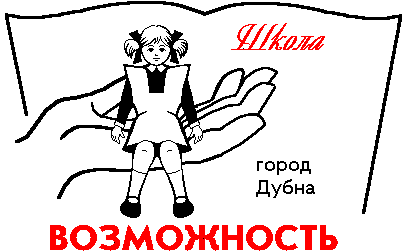 